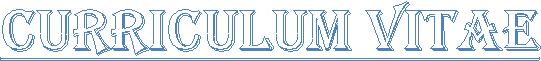 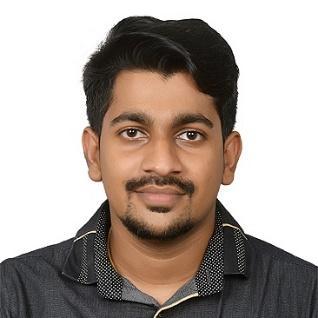 SREEKUMAR ELECTRICAL & ELV DRAUGHTSMAN E-mail:- sreekumar.373602@2freemail.com   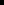 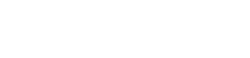 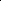 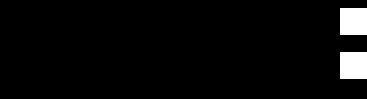 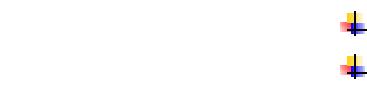 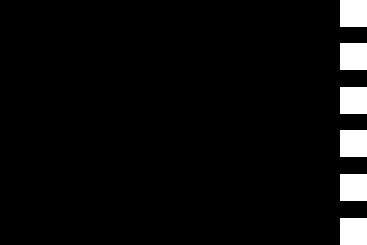 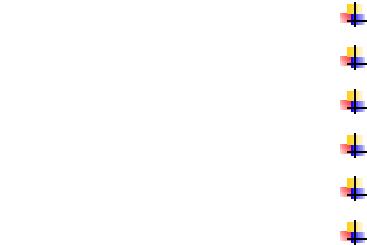 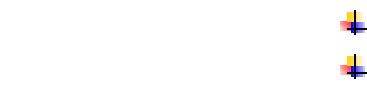 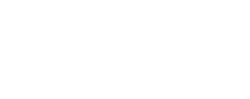 E-mail – sreekumar.373602@2freemail.comPage 1 of 4Duration  : November -2013 To till the dateDesignation	:Electrical DraughtsmanVoltage drop calculations.Lighting and power designing .Electrical Manhole calculations.All kinds of Electrical designing knowledge.Duties and ResponsibilitiesPreparation of all types of Electrical Drawings.Preparation of MV Panel&SMSBSingle line diagramlayouts. Preparation of shop drawings and design ofDB schedules.Designing of electrical rooms including SMB,DB ,light panels and DDCP panel etc.. according to site conditions.Preparation of tray &trunkinginstallation detail layouts. Preparation of telephone & data system layouts.Preparation of Intercom,publicadress ,farash |&autoclass system drawings. Preparation of MEP co-ordination drawings.Preparation of Lighting drawings that includes motion detectors and lighting control panels.Preparation of power layouts for all kind of equipments according to electrical and techinical specification.Site EMH & JRC Route & Section details layout.Preparation of measurement sheets and assists in quantity take-off for tenders.E-mail – sreekumar.373602@2freemail.comPage 3 of 4SREEKUMAR ..…………………….E-mail – sreekumar.373602@2freemail.comPage 4 of 4Career ObjectiveCareer ObjectiveCareer ObjectiveI would like to enhance my knowledge by joining in a reputed organization where I can grow byI would like to enhance my knowledge by joining in a reputed organization where I can grow byI would like to enhance my knowledge by joining in a reputed organization where I can grow byI would like to enhance my knowledge by joining in a reputed organization where I can grow byI would like to enhance my knowledge by joining in a reputed organization where I can grow byI would like to enhance my knowledge by joining in a reputed organization where I can grow byI would like to enhance my knowledge by joining in a reputed organization where I can grow byI would like to enhance my knowledge by joining in a reputed organization where I can grow byI would like to enhance my knowledge by joining in a reputed organization where I can grow byutilizing my talents, creative capabilities and commitment to attain organizational goals as well asutilizing my talents, creative capabilities and commitment to attain organizational goals as well asutilizing my talents, creative capabilities and commitment to attain organizational goals as well asutilizing my talents, creative capabilities and commitment to attain organizational goals as well asutilizing my talents, creative capabilities and commitment to attain organizational goals as well asutilizing my talents, creative capabilities and commitment to attain organizational goals as well asutilizing my talents, creative capabilities and commitment to attain organizational goals as well asutilizing my talents, creative capabilities and commitment to attain organizational goals as well asutilizing my talents, creative capabilities and commitment to attain organizational goals as well asProfessionutilizing my talents, creative capabilities and commitment to attain organizational goals as well asutilizing my talents, creative capabilities and commitment to attain organizational goals as well asutilizing my talents, creative capabilities and commitment to attain organizational goals as well asutilizing my talents, creative capabilities and commitment to attain organizational goals as well asutilizing my talents, creative capabilities and commitment to attain organizational goals as well asutilizing my talents, creative capabilities and commitment to attain organizational goals as well asutilizing my talents, creative capabilities and commitment to attain organizational goals as well asutilizing my talents, creative capabilities and commitment to attain organizational goals as well asutilizing my talents, creative capabilities and commitment to attain organizational goals as well aspersonal goals.personal goals.personal goals.Present Position: UAEPresent Position: UAEPresent Position: UAEHigher Secondary from Board of Public Examination, Kerala, IndiaHigher Secondary from Board of Public Examination, Kerala, IndiaHigher Secondary from Board of Public Examination, Kerala, IndiaHigher Secondary from Board of Public Examination, Kerala, IndiaHigher Secondary from Board of Public Examination, Kerala, IndiaHigher Secondary from Board of Public Examination, Kerala, IndiaAcademicHigher Secondary from Board of Public Examination, Kerala, IndiaHigher Secondary from Board of Public Examination, Kerala, IndiaHigher Secondary from Board of Public Examination, Kerala, IndiaHigher Secondary from Board of Public Examination, Kerala, IndiaHigher Secondary from Board of Public Examination, Kerala, IndiaHigher Secondary from Board of Public Examination, Kerala, IndiaQualificationS.S.L.C from Board of Public Examination, Kerala, India.S.S.L.C from Board of Public Examination, Kerala, India.S.S.L.C from Board of Public Examination, Kerala, India.S.S.L.C from Board of Public Examination, Kerala, India.S.S.L.C from Board of Public Examination, Kerala, India.S.S.L.C from Board of Public Examination, Kerala, India.Diploma in electricalDiploma in electrical(IAET)(IAET)All Version of Auto Cad 2D & 3DAll Version of Auto Cad 2D & 3DAll Version of Auto Cad 2D & 3DAll Version of Auto Cad 2D & 3DRevit Architecture 2010 EssentialsRevit Architecture 2010 EssentialsRevit Architecture 2010 EssentialsRevit Architecture 2010 EssentialsProfessionalRevit Architecture 2010 EssentialsRevit Architecture 2010 EssentialsRevit Architecture 2010 EssentialsRevit Architecture 2010 EssentialsProfessional3D Studio Max Design 20113D Studio Max Design 20113D Studio Max Design 20113D Studio Max Design 2011Qualification3D Studio Max Design 20113D Studio Max Design 20113D Studio Max Design 20113D Studio Max Design 2011QualificationM.S-Office.M.S-Office.Adobe Photoshop.Adobe Photoshop.Auto Cad, 3D Max, Revit and PhotoshopAuto Cad, 3D Max, Revit and PhotoshopAuto Cad, 3D Max, Revit and PhotoshopAuto Cad, 3D Max, Revit and PhotoshopSoftwareAuto Cad, 3D Max, Revit and PhotoshopAuto Cad, 3D Max, Revit and PhotoshopAuto Cad, 3D Max, Revit and PhotoshopAuto Cad, 3D Max, Revit and PhotoshopKnowledgeMS Office (MS Word, Excel, Power Point), Internet Applications.MS Office (MS Word, Excel, Power Point), Internet Applications.MS Office (MS Word, Excel, Power Point), Internet Applications.MS Office (MS Word, Excel, Power Point), Internet Applications.MS Office (MS Word, Excel, Power Point), Internet Applications.MS Office (MS Word, Excel, Power Point), Internet Applications.LanguageSpeakReadWriteLanguagesMalayalamExcellentExcellentExcellentknownknownHindiGoodGoodGoodEnglishGoodGoodGoodTamilAverageNoNo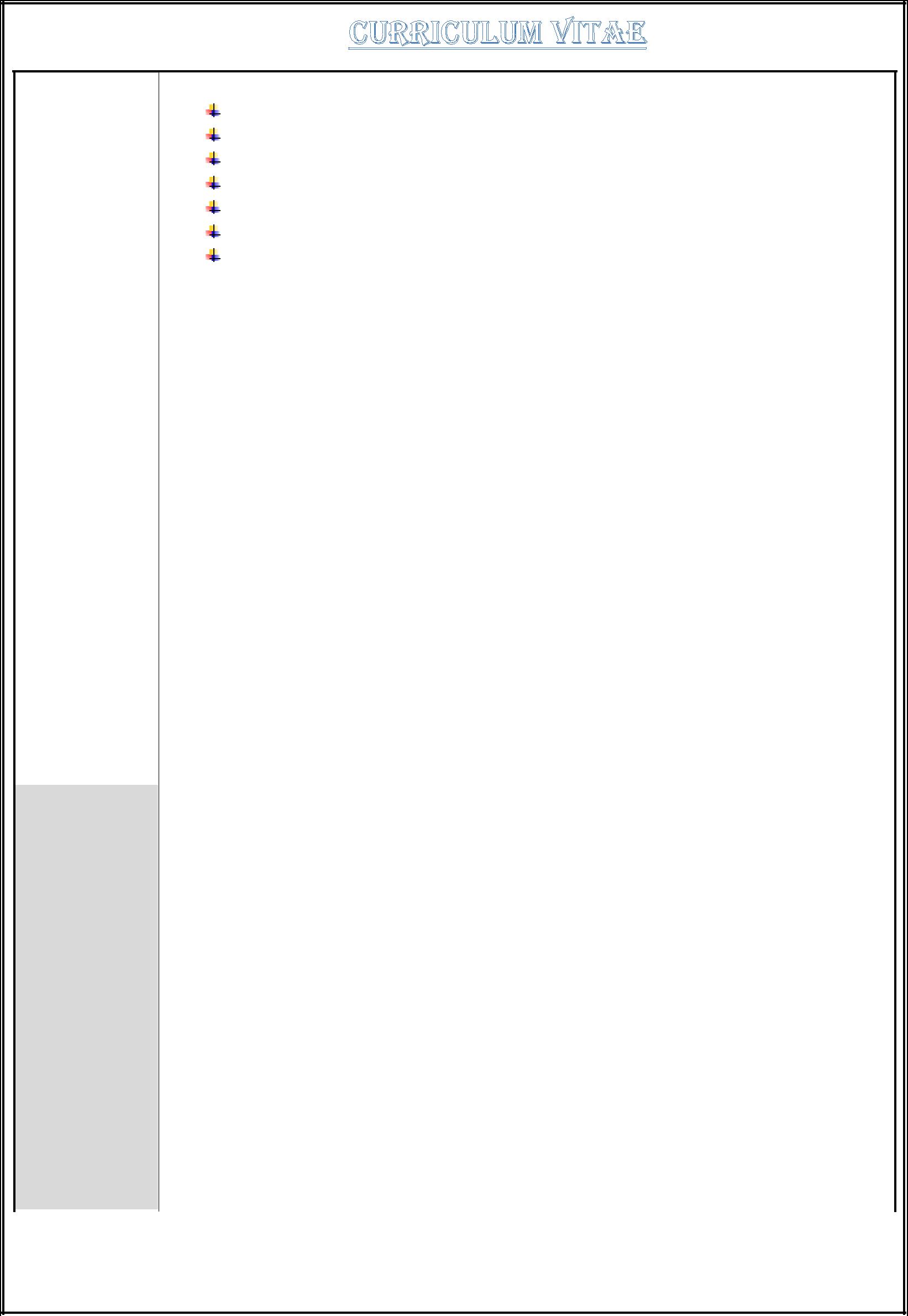 Proactive and good personalityProactive and good personalityProactive and good personalityProactive and good personalityProactive and good personalityProactive and good personalityProactive and good personalityProactive and good personalityStrong Leadership abilityStrong Leadership abilityStrong Leadership abilityStrong Leadership abilityStrong Leadership abilityStrong Leadership abilityStrong Leadership abilityStrong Leadership abilityExcellence in interpersonal skillsExcellence in interpersonal skillsExcellence in interpersonal skillsExcellence in interpersonal skillsExcellence in interpersonal skillsExcellence in interpersonal skillsExcellence in interpersonal skillsExcellence in interpersonal skillsPersonalExcellence in interpersonal skillsExcellence in interpersonal skillsExcellence in interpersonal skillsExcellence in interpersonal skillsExcellence in interpersonal skillsExcellence in interpersonal skillsExcellence in interpersonal skillsExcellence in interpersonal skillsPersonalSpirit of enthusiasm and great sense of responsibilitySpirit of enthusiasm and great sense of responsibilitySpirit of enthusiasm and great sense of responsibilitySpirit of enthusiasm and great sense of responsibilitySpirit of enthusiasm and great sense of responsibilitySpirit of enthusiasm and great sense of responsibilitySpirit of enthusiasm and great sense of responsibilitySpirit of enthusiasm and great sense of responsibilitySkillsSpirit of enthusiasm and great sense of responsibilitySpirit of enthusiasm and great sense of responsibilitySpirit of enthusiasm and great sense of responsibilitySpirit of enthusiasm and great sense of responsibilitySpirit of enthusiasm and great sense of responsibilitySpirit of enthusiasm and great sense of responsibilitySpirit of enthusiasm and great sense of responsibilitySpirit of enthusiasm and great sense of responsibilitySkillsAbility to communicate with all levels of managementAbility to communicate with all levels of managementAbility to communicate with all levels of managementAbility to communicate with all levels of managementAbility to communicate with all levels of managementAbility to communicate with all levels of managementAbility to communicate with all levels of managementAbility to communicate with all levels of managementConfidence in dealing with different kinds of peopleConfidence in dealing with different kinds of peopleConfidence in dealing with different kinds of peopleConfidence in dealing with different kinds of peopleConfidence in dealing with different kinds of peopleConfidence in dealing with different kinds of peopleConfidence in dealing with different kinds of peopleConfidence in dealing with different kinds of peopleFlexible to adapt to a changed circumstances and environmentFlexible to adapt to a changed circumstances and environmentFlexible to adapt to a changed circumstances and environmentFlexible to adapt to a changed circumstances and environmentFlexible to adapt to a changed circumstances and environmentFlexible to adapt to a changed circumstances and environmentFlexible to adapt to a changed circumstances and environmentFlexible to adapt to a changed circumstances and environmentWork Experience– 04 YearWork Experience– 04 YearWork Experience– 04 YearWork Experience– 04 YearWork Experience– 04 YearWork Experience– 04 YearWork Experience– 04 YearWork Experience– 04 YearWork Experience– 04 YearWork Experience– 04 YearSlSlName of PostCompanyPeriodNo.Name of PostCompanyPeriodNo.11AutoCadDesignerAbad Builders Private LimitedAbad Builders Private LimitedJan-15-2012 TO AugJan-15-2012 TO Aug11AutoCadDesigner(Cochin)(Cochin)Jan-15-2012 TO AugJan-15-2012 TO Aug(Cochin)(Cochin)2013201322Electrical&elvDraughtDec-10- 2013 –Jan-28-Dec-10- 2013 –Jan-28-22smanITCC – DOHA, QATARITCC – DOHA, QATARDec-10- 2013 –Jan-28-Dec-10- 2013 –Jan-28-smanITCC – DOHA, QATARITCC – DOHA, QATAR20172017Current Job StatusCurrent Job StatusCurrent Job StatusCurrent Job StatusCurrent Job StatusCompanyNameCompanyNameCompanyName: IMPERIAL TRADING & CONTRACTING: IMPERIAL TRADING & CONTRACTING: IMPERIAL TRADING & CONTRACTING: IMPERIAL TRADING & CONTRACTING: IMPERIAL TRADING & CONTRACTING: IMPERIAL TRADING & CONTRACTING: IMPERIAL TRADING & CONTRACTINGCO.WLL (ITCC Doha, Qatar)CO.WLL (ITCC Doha, Qatar)CO.WLL (ITCC Doha, Qatar)CO.WLL (ITCC Doha, Qatar)CO.WLL (ITCC Doha, Qatar)CO.WLL (ITCC Doha, Qatar)CO.WLL (ITCC Doha, Qatar)CO.WLL (ITCC Doha, Qatar)AwardsAwardsAwards: ISO: 9001:2008, ISO14001:2004 & OHSAS: ISO: 9001:2008, ISO14001:2004 & OHSAS: ISO: 9001:2008, ISO14001:2004 & OHSAS: ISO: 9001:2008, ISO14001:2004 & OHSAS: ISO: 9001:2008, ISO14001:2004 & OHSAS: ISO: 9001:2008, ISO14001:2004 & OHSAS: ISO: 9001:2008, ISO14001:2004 & OHSAS18001:2007 certified company.18001:2007 certified company.18001:2007 certified company.18001:2007 certified company.18001:2007 certified company.18001:2007 certified company.18001:2007 certified company.18001:2007 certified company.Career18001:2007 certified company.18001:2007 certified company.18001:2007 certified company.18001:2007 certified company.18001:2007 certified company.18001:2007 certified company.18001:2007 certified company.18001:2007 certified company.SnapshotProject HandledProject HandledProject HandledProject HandledProject HandledProject HandledSName of projectLocationClientConsultantMainSName of projectLocationClientConsultantMainLName of projectLocationClientConsultantContractorLContractorAbadAbad11BuildersConstructioBuildersConstructioCochin(kerCochin(kerAbad buildersn villa &n villa &ala)ala)Construction OfConstruction OfMinistry ofMinistry ofImperial Trading22Golf AdministrationGolf AdministrationQatarQatarYouth &Youth &Dar Al HandasahDar Al Handasahand ContractingBuildingBuildingSportsSportsCo.W.L.L.Construction of 3Construction of 3PublicPublicMedadMedadImperial Trading33New SchoolsNew SchoolsQatarQatarWorksWorksEngineeringEngineeringand ContractingAround Doha &Around Doha &AuthorityAuthorityConsultant LLCConsultant LLCCo.W.L.L.VillagesVillagesBuildingBuildingAffairsAffairsE-mail – sreekumar.373602@2freemail.comE-mail – sreekumar.373602@2freemail.comE-mail – sreekumar.373602@2freemail.comE-mail – sreekumar.373602@2freemail.comE-mail – sreekumar.373602@2freemail.comE-mail – sreekumar.373602@2freemail.comE-mail – sreekumar.373602@2freemail.comE-mail – sreekumar.373602@2freemail.comE-mail – sreekumar.373602@2freemail.comE-mail – sreekumar.373602@2freemail.comPage 2 of 4Page 2 of 4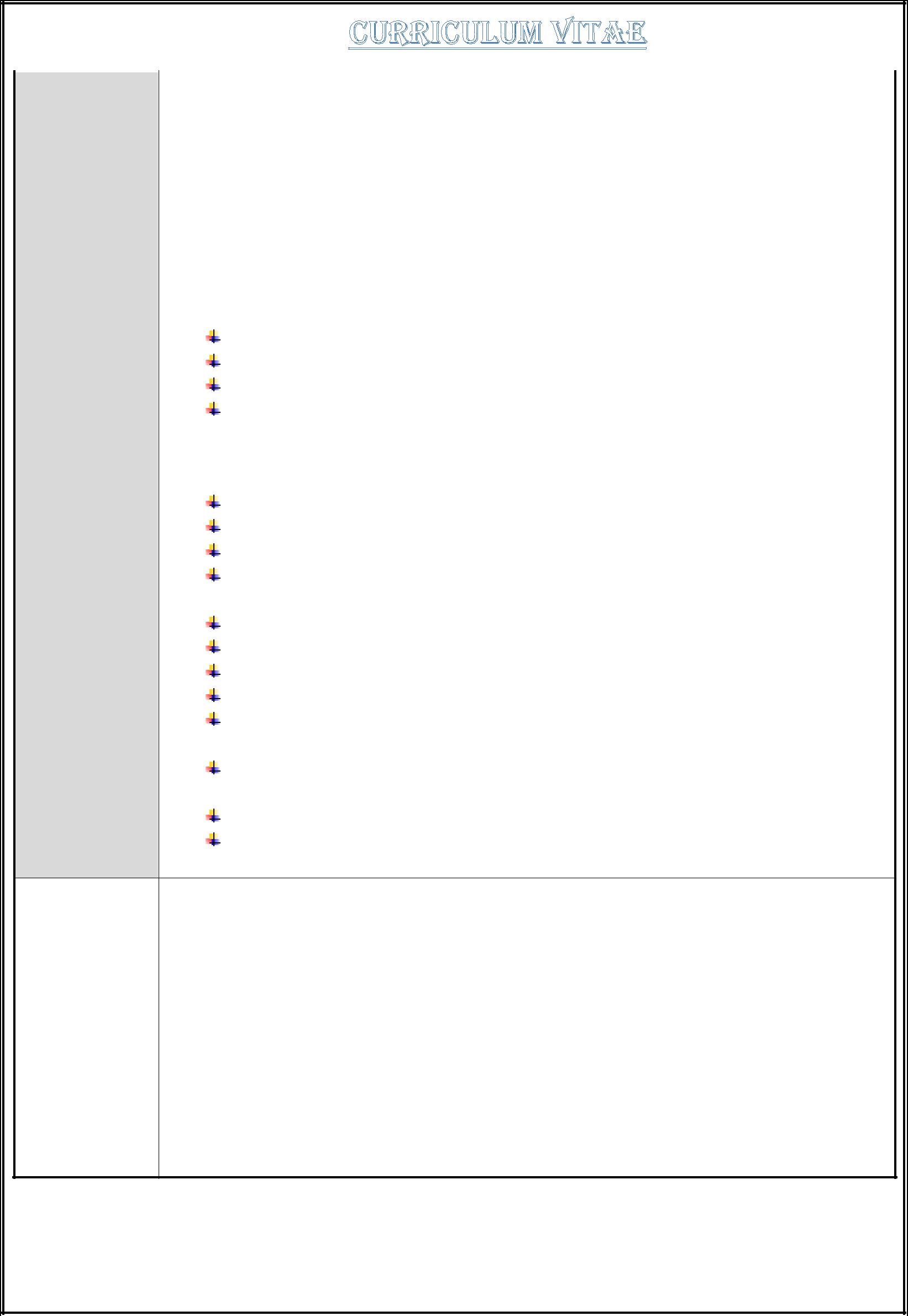 4Alijarah TaxiComplex , DrivingQatarAlijarahMimar DesignImperial TradingSchool&Propertyand ContractingWarehousesCo.W.L.L.5Katara ShoppingQatarKararaQatar DesignImperial TradingComplexProjectConsortiumand ContractingCo.W.L.L.Designing knowledgeDesigning knowledgeName: SreekumarNationality:  IndianDate of Birth: 08/04/1993PersonalDate of Birth: 08/04/1993PersonalGender: MaleDetailsGender: MaleDetailsReligion: HindhuMarital Status: SingleMarital Status: SinglePassportDate of Expiry:21/11/2022InformationDate of Expiry:21/11/2022InformationPlace of Issue: Cochin, Kerala ,IndiaPlace of Issue: Cochin, Kerala ,IndiaDeclarationI hereby declare that the information furnished above are true to best of my knowledge.I hereby declare that the information furnished above are true to best of my knowledge.